3º ESO, 2 DE ABRIL:Queridos alumnos, mañana empiezan vuestras merecidas vacaciones, mi intención es no mandar ninguna tarea para este periodo. Lo que os pido es que si tenéis algún ejercicio rezagado tratéis de poneros al día con vuestro cuaderno de matemáticas.Os recuerdo que hasta los ejercicios publicados ayer, tenéis que enviarme las fotos de vuestros cuadernos, de todo el contenido de vuestro curso en la mediateca antes del 20 de Abril, en una única entrega a mi e-mail: victorsilvaes@gmail.com indicando vuestro nombre curso y grupo (ej, VÍCTOR M. SILVA 3º ESO B)¡Cuidaros mucho! y ayudar en casa a vuestros padres.SOLUCIÓN EJERCICIOS PÁGINA 172: 2 y 3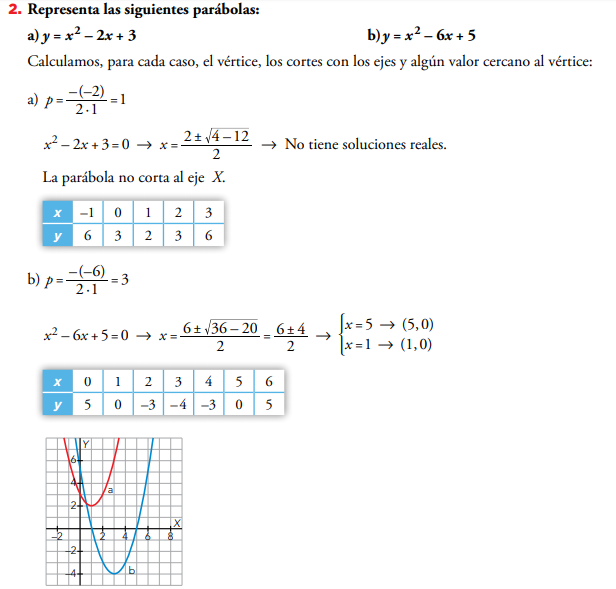 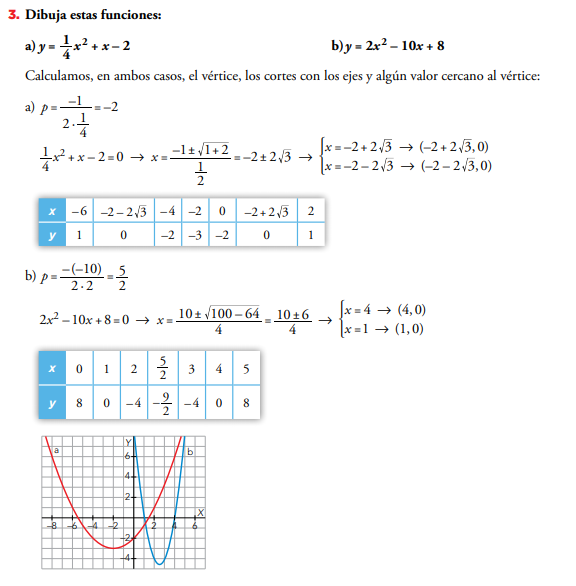 